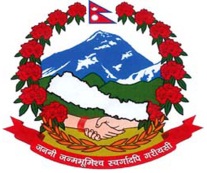 झिमरुक गाउँपालिकागाउँ कार्यपालिकाको कार्यालयभ्यागुते¸प्यूठानलुम्बिनी प्रदेश, नेपालगाउँपालिका प्रमुख प्रशासकीय अधिकृत र स्वास्थ्य शाखा प्रमुख बीचको कार्यसम्पादन करार सम्झौतासुशासन - व्यवस्थापन तथा संचालन) ऐन २०६४ तथा नियमावली २०६५, निजामति सेवा ऐन २०४९ तथा नियमावली २०५०, स्थानीय सरकार संचालन सेवा ऐन २०७४, सबै नेपाल सरकारद्धारा समय समयमा जारी निर्देशन एवं परिपत्रमा उल्लेखित प्रावधानका अतिरिक्त देहाय बमोजिमको कार्य सम्पादन करार सम्झौता गरिएको छ । यो करार सम्झौतामा गाउँपालिकाका प्रमुख प्रशासकीय अधिकृत पहिलो पक्ष र स्वास्थ्य शाखा प्रमुख दोश्रो पक्ष मानिएको छ ।गाउँपालिकाले पारित गरेको स्वास्थ्य सम्बन्धी नीति, नियम, निर्देशिकाहरुको कार्यान्वयन गर्ने, गराउने र स्वास्थ्य सम्बन्धी कार्यक्रम तथा वजेट तर्जुमा गर्ने कार्यमा सहयोग गर्ने र कार्यान्वयन गर्ने, आधारभूत स्वास्थ्य सम्बन्धी नीति, कानून, कार्यविधि, मापदण्ड, योजना तथा कार्यक्रम तर्जुमा सहजीकरण गर्ने र कार्यक्रम कार्यान्वयन गर्ने, स्वास्थ्य सम्बन्धी वार्षिक कार्यक्रम तथा बजेट तर्जुमा गरी कार्यान्वयन गर्ने, औषधी र स्वास्थ्य उपकरणको खरिद, भण्डाण र वितरण व्यवस्थापन गर्ने, परिवार नियोजन, मातृशिशु, परिवार स्वास्थ्य, खोप जस्ता परिवार स्वास्थ्य कार्यक्रम सञ्चालनमा सहयोग गर्ने रोकथाम मूलक सेवाको रुपमाः खोप कार्यक्रम, परिवार नियोजन सेवा, पोषण कार्यक्रम, क्षयरोग, कुष्ठरोगतथा एड्स रोग नियन्त्रण कार्यक्रम, सुरक्षित मातृत्व कार्यक्रम सञ्चालन गर्न सहयोग गर्ने, मातृ तथा शिशुहरुको पोषण  स्वास्थ्य तथा गर्भजाँच, सुरक्षित प्रसुती, सुत्केरी जाँच सेवा प्रदान गर्ने, स्वास्थ्य सम्बन्धी तथा जनसंख्या चेतना र व्यवस्थापन सम्बन्धी कार्यहरु गर्ने, स्वास्थ्य सम्बन्धी प्रवद्रनात्मक, प्रतिकारात्मक, उपचारात्मक स्वास्थ्य सेवाको कार्यक्रमहरु सञ्चालन गर्ने, स्वास्थ्य केन्द्र चौकीको नियमित तथा आवधिक प्रगति प्रतिवेदन तयार गर्ने, विपदको समयमा स्वास्थ्य सम्बन्धी पूर्वतयारी  प्रतिकार्य गर्ने, गराउने, सुर्ति, मदिरा र लागू पदार्थजन्य वस्तुको प्रयोग नियन्त्रण तथा सचेतना अभिवृद्धि गर्ने, गराउने, पोषणसम्बन्धी सेवा प्रवाह तथा जनचेतनामूलक कार्यक्रम सञ्चालन गर्ने गराउने,  महिला सामुदायीक स्वास्थ्य स्वयंसेविका परिचालन गर्ने गराउने, स्वास्थ्य व्यवस्थापन सूचना प्रणाली सम्बन्धी कार्यहरु गर्ने तथा स्वास्थ्य सम्बन्धी कार्यक्रमको सुपरीवेक्षण एवं अनुगमन गर्ने, जनस्वास्थ्य, आपत्कालीन स्वास्थ्य तथा महामारीको नियन्त्रण योजना र कार्यान्वयन गर्ने, समिति गठन गरी महामारी रोकथाम र नियन्त्रण सम्बन्धी कार्य गर्ने गराउने र महामारी नियन्त्रणको लागी जनचेतनामूलककार्यक्रम सञ्चालन गर्ने, खाद्य सुरक्षा, गुणस्तर नियन्त्रण तथा उपभोक्ता हित संरक्षण सम्बन्धी विषयमा सम्बन्धित निकायसँगसमन्वय गरी प्रारम्भिक कार्यवाही चलाउने, शाखाको कार्यक्षेत्रसँग सम्बन्धित सूचना तथा जानकारी प्रवाह गर्ने, आकस्मिक स्वास्थ्य सेवा, सामान्य स्वास्थ्य प्रयोगशाला सेवा, नसर्ने रोग रोकथाम सेवा सञ्चालन गर्नेगराउने, निजी स्वास्थ्य संस्थाहरु दर्ता, नवीकरण, स्तरोन्नति तथा नियमन सम्बन्धी कार्य गर्ने, संघीय तथा प्रदेशको मापदण्डलाई आधारमानी जनरल अस्पताल, नर्सिङ्ग होम, निदान केन्द्र तथा अन्य स्वास्थ्य संस्थाहरूको अनुगमन र नियमन सम्बन्धी कार्य गर्ने, गराउने, औषधी पसल सञ्चालन र नियमन कार्य गर्ने, गराउने र प्रतिवेदन पेश गर्ने, स्वास्थ्य बिमा लगायतका सामाजिक सुरक्षा कार्यक्रमको व्यवस्थापन गर्ने, आयुर्वेदिक, युनानी, आम्ची, होमियोप्याथिक, प्राकृतिक चिकित्सा लगायतका परम्परागत स्वास्थ्य उपचार सेवाको व्यवस्थापन गर्ने, गराउने, गाउँपालिका क्षेत्रमा स्वास्थ्य सम्बन्धी काम गर्ने संघसंस्था र निजी क्षेत्रको रेकर्ड अध्यावधिक र नियमनगर्ने, संघीय सरकारबाट हस्तान्तरित प्रदेश सरकारबाट प्राप्त कार्यक्रम तथा झिकरुक पालिकाबाट निर्देशित कार्यक्रमलाई व्यवस्थित ढंगबाट सञ्चालन गर्ने, अति गरिबहरुको लागि निःशुल्क उपचार सहयोग कार्यक्रम सञ्चालन गर्ने, जुनोटिक र कीटजन्य रोगको नियन्त्रणका लागि आवश्यक कार्यहरु गर्ने, सरुवा तथा नसर्ने रोगको नियन्त्रण तथा रोकथाम गर्ने कार्यमा सहयोग गर्ने, सुरक्षित मातृत्व र परामर्श सेवा प्रदान गर्ने तथा सुरक्षित प्रसुती सेवा प्रवाह गर्ने, जनस्वास्थ्य सम्बन्धी कार्यक्रमको सुपरीवेक्षण एवं अनुगमनमा सहयोग गर्ने, विद्यालय शिक्षामा स्वास्थ्य शिक्षा, स्वास्थ्य सूचना तथा व्यवहार परिवर्तन सम्बन्धी कार्यक्रम सञ्चालन गर्ने, आफना शाखा अन्तर्गतका सहायकस्तरका कर्मचारीहरुको कार्यविवरण तयार गरी उपलब्ध गराउन शाखामा सिफारिस गर्ने, आफू अन्तर्गतका कर्मचारीहरुको कामको सुपरीवेक्षण गर्ने र कारवाही तथा पुरस्कारको लागि सिफारिस सहित पेशगर्ने, शाखा अन्तर्गतका कर्मचारीहरुको जिम्मा रहेको रजिस्टर अभिलेख, प्रतिवेदन फाइल तथा अन्य सम्पत्तिकोदुरुस्त र सही व्यवस्था गर्ने, गराउने तथा कर्मचारीहरु सरुवा हुँदा आफनो जिम्मामा रहेको सामानहरुकोबरबुझारथ गर्ने तथा गर्न लगाउने, शाखा अन्तरगत सम्पादन हुने काम कारवाहीहरु समयमा हुनुपर्ने व्यवस्था गर्ने, कार्य सम्पादन हुन नसकेकोमा पूर्ण जवाफदेहिता वहन गर्ने, गराउने, मातहतका कर्मचारीहरको कार्यसम्पादन मूल्याङ्कन फाराम भर्न लगाउने तथा कार्यसम्पादन मूल्याङ्कन गर्ने र पेशगर्ने,  मातहतका कर्मचारीहरुलाई अधिकार प्रत्यायोजन गरी कामको जिम्मेवारी दिने, 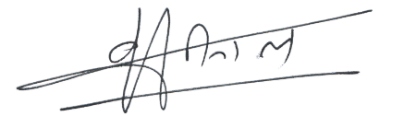 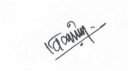 